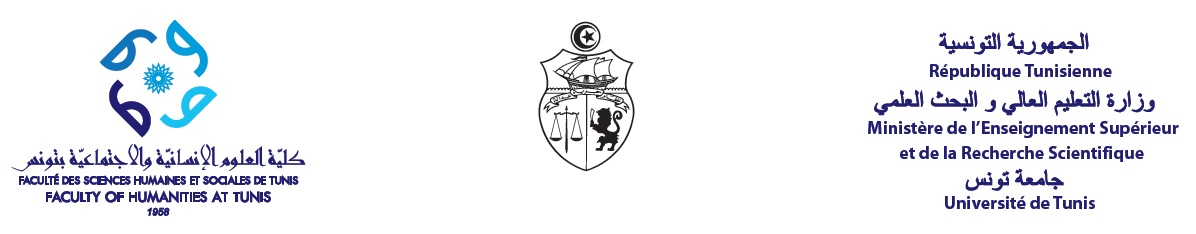 UNIVERSITÉ DE TUNISFACULTÉ DES SCIENCES HUMAINES ET SOCIALESLABORATOIRE INTERSIGNES (LR14ES01)Ateliers d’aide à la progression HDR3 et 4 avril 2019 – FSHST (Salle 314)La Faculté des Sciences Humaines et Sociales de Tunis organise des « Ateliers d’aide à la progression HDR » au profit des maîtres-assistants et chercheurs qui veulent s’engager dans un travail postdoctoral, tous domaines de spécialité confondus (Lettres, Langues, Sciences Humaines...).Animés par Mmes Samia KASSAB-CHARFI (Laboratoire Intersignes – Université de Tunis – FSHST) et Hind SOUDANI (Université de la Manouba), ces ateliers proposent d’orienter les participants en les aidant à cibler leur sujet, leur problématique, leur méthodologie et leur bibliographie. Ils auront lieu les 3 et 4 avril 2019 à la Faculté des Sciences Humaines et Sociales de Tunis (à partir de 10h00, Salle 314).Pour participer aux ateliers, les collègues sont priés de s’inscrire en complétant la fiche ci-après et en l’envoyant en document word aux adresses suivantes : fshst9fr@gmail.com et samiakassab@yahoo.fr (objet du mail : “Ateliers HDR”).Les collègues appartenant à des institutions autres que la FSHST peuvent également s’inscrire aux ateliers.Fiche de participation aux ateliers d’aide à la progression HDRFiche de participation aux ateliers d’aide à la progression HDRFiche de participation aux ateliers d’aide à la progression HDRNom et prénom :Université/Établissement de rattachement :e-mail :Domaine de spécialité :Domaine de spécialité :Domaine de spécialité :Titre de la thèse de Doctorat :Titre de la thèse de Doctorat :Titre de la thèse de Doctorat :Titre de la recherche (s’il est déjà connu) :Titre de la recherche (s’il est déjà connu) :Titre de la recherche (s’il est déjà connu) :Objet de la recherche (s’il est déjà connu)* : * Maximum 500 motsObjet de la recherche (s’il est déjà connu)* : * Maximum 500 motsObjet de la recherche (s’il est déjà connu)* : * Maximum 500 motsAttentes par rapport aux ateliers :Attentes par rapport aux ateliers :Attentes par rapport aux ateliers :